Existen tres tipos de ejercicios:Ejercicios aeróbicos: aumentan la frecuencia cardíaca, trabajan los músculos y te hacen respirar más rápidamente y con más fuerza.Ejercicios de Flexibilidad: pueden ser estiramiento, hacer rodar cilindros de goma espuma por el cuerpo, yoga y Pilates (en este caso elongaciones).Ejercicios de fuerza y resistencia: se pueden hacer con barras y discos, o con mancuernas (en este caso botellas de medio litro o más litros, llenas de agua o arena).Entrenamiento Físico: una rutina completa de entrenamiento físico debe tener cinco elementos fundamentales, estos son: cada rutina debe incluir entrenamiento de fuerza, ejercicios aeróbicos, entrenamiento de equilibrio y flexibilidad y estiramientos.Actividades: Actividad 1: Crea una rutina de ejercicio de tu interés personal, indicando las series y la ejecución de este (si se ejecutara por tiempo o por repeticiones).  Mínimo cinco ejercicios diferentes. Actividad 2:Ejecutar los estiramientos indicados a continuación luego de realizar la rutina creada anteriormente. Indica que musculo o grupo muscular se está trabajando según lo indique la imagen. Nombre del musculo indicado con un círculo. Realizar el estiramiento de 8 a 10 segundos por cada brazo.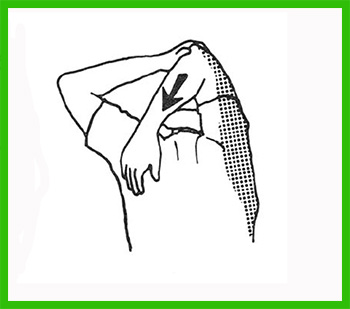 Nombre del musculo indicado con un círculo.Realice el  estiramiento durante 8 a 10 segundos, repetir dos a 3 veces. 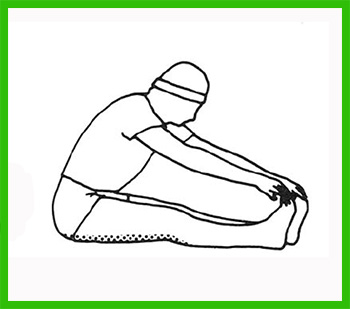 Nombre del musculo indicado con un círculo.Realizar el estiramiento durante 8 a 10  segundos por cada pierna, repetir dos o tres veces. 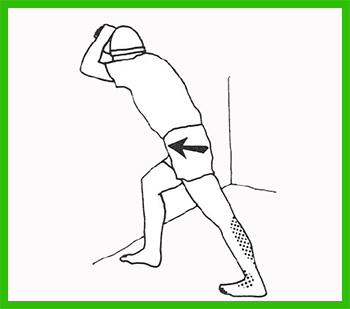 Nombre el musculo que está indicado en la imagen.Realizar el estiramiento de 8 a 10 segundos, repetir de dos a tres veces por lado.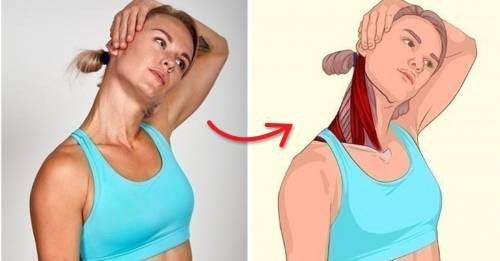 SEMANA N°: 1ASIGNATURA: Educación FísicaASIGNATURA: Educación FísicaGUÍA DE APRENDIZAJEProfesor(a): Carlos Leiva – Camila SaavedraGUÍA DE APRENDIZAJEProfesor(a): Carlos Leiva – Camila SaavedraGUÍA DE APRENDIZAJEProfesor(a): Carlos Leiva – Camila SaavedraNombre Estudiante:Nombre Estudiante:Curso: 4° Medio Unidad: 1 Entrenamiento de la aptitud física.Unidad: 1 Entrenamiento de la aptitud física.Unidad: 1 Entrenamiento de la aptitud física.Objetivo de Aprendizaje: AE5  Realizan entrenamiento físico, aplicando métodos de control y seguridad durante la práctica.Objetivo de Aprendizaje: AE5  Realizan entrenamiento físico, aplicando métodos de control y seguridad durante la práctica.Objetivo de Aprendizaje: AE5  Realizan entrenamiento físico, aplicando métodos de control y seguridad durante la práctica.Recursos de aprendizaje a utilizar:https://www.who.int/es/news-room/fact-sheets/detail/physical-activityhttps://www.axahealthkeeper.com/blog/8-ejercicios-de-flexibilidad-para-hacer-en-casa-infografia/Recursos de aprendizaje a utilizar:https://www.who.int/es/news-room/fact-sheets/detail/physical-activityhttps://www.axahealthkeeper.com/blog/8-ejercicios-de-flexibilidad-para-hacer-en-casa-infografia/Recursos de aprendizaje a utilizar:https://www.who.int/es/news-room/fact-sheets/detail/physical-activityhttps://www.axahealthkeeper.com/blog/8-ejercicios-de-flexibilidad-para-hacer-en-casa-infografia/Instrucciones: lee y ejecuta  la información antes de realizar la actividad.Instrucciones: lee y ejecuta  la información antes de realizar la actividad.Instrucciones: lee y ejecuta  la información antes de realizar la actividad.